РЕШЕНИЕ № 107						                от 25 июня  2021 годатретьего созываО внесении изменений в решение Собрания депутатов Шалинского сельского поселения от 15 июля . № 113 «Об утверждении Порядка размещения сведений о доходах, расходах, об имуществе и обязательствах имущественного характера лиц, замещающих муниципальные должности в Шалинском сельском поселении, главы Шалинской сельской администрации, и членов их семей на официальном интернет-портале Республики Марий Эл и предоставления этих сведений средствам массовой информации для опубликования»В соответствии с Федеральным законом Российской Федерации
от 6 октября . № 131-ФЗ «Об общих принципах организации деятельности местного самоуправления в Российской Федерации», Федеральным законом от 2 марта . № 25-ФЗ «О муниципальной службе в Российской Федерации», Федеральным законом от 25 декабря . № 273-ФЗ «О противодействии коррупции», Указом Президента Российской Федерации от 8 июля 2013 № 613 «Вопросы противодействия коррупции», Указом Главы Республики Марий Эл
от 9 августа . № 142 «Вопросы противодействия коррупции», Уставом Шалинского сельского поселения, Собрание депутатов Шалинского сельского поселения р е ш и л о: 1. Внести в решение Собрания депутатов Шалинского сельского поселения от 15 июля . № 113 «Об утверждении Порядка размещения сведений о доходах, расходах, об имуществе и обязательствах имущественного характера лиц, замещающих муниципальные должности в Шалинском сельском поселении, главы Шалинской сельской администрации, и членов их семей на официальном интернет-портале Республики 
Марий Эл и предоставления этих сведений средствам массовой информации для опубликования» (в редакции решений от 9 сентября . № 53, от 7 апреля . № 94) следующее изменение:- в наименовании слова «сельском поселении, главы Шалинской» заменить словами «сельском поселении, должность главы Шалинской»;         в пункте 1 слова  «главы администрации  муниципального образования «Шалинское сельское поселение»  заменить словами «должность главы Шалинской сельской администрации»;1.1. внести в Порядок размещения сведений о доходах, расходах, об имуществе и обязательствах имущественного характера лиц, замещающих муниципальные должности в Шалинском сельском поселении, главы Шалинской сельской администрации, и членов их семей на официальном интернет-портале Республики Марий Эл и предоставления этих сведений средствам массовой информации для опубликования, утвержденный указанным выше решением, следующие изменения:- в наименовании слова «сельском поселении, главы Шалинской» заменить словами «сельском поселении, должность главы Шалинской»;- в пункте 1:слова «главы администрации муниципального образования «Шалинское сельское поселение» заменить словами «главы Шалинской сельской администрации»;дополнить словами «, если федеральными законами не установлен иной порядок размещения указанных сведений и (или) их предоставления общероссийским средствам массовой информации для опубликования»;- в пункте 2:подпункте «а» слова «должность муниципальной службы» заменить словами «должность главы администрации»;подпункт «г» изложить в следующей редакции:«г) сведения об источниках получения средств, за счет которых совершены сделки (совершена сделка) по приобретению земельного участка, другого объекта недвижимого имущества, транспортного средства, ценных бумаг (долей участия, паев в уставных (складочных) капиталах организаций), цифровых финансовых активов, цифровой валюты, если общая сумма таких сделок (сумма такой сделки) превышает общий доход лица, замещающего муниципальную должность, должность главы администрации, и его супруги (супруга) за три последних года, предшествующих отчетному периоду.».2. Настоящее решение вступает в силу после его официального опубликования (обнародования).3. Контроль за исполнением настоящего решения оставляю 
за собой.Глава Шалинского сельского поселения                     Т.И.БушковаШале ял шотан илемындепутатше  Погынжо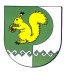 Собрание депутатовШалинского сельского поселения425 151 Морко район, Кугу Шале ял, Молодежный  урем, 3Телефон-влак: 9-32-65425 151, Моркинский район, дер.Большие Шали ул. Молодежная, 3Телефоны: 9-32-65